Grigorieva N.A., Lazurenko S. B.State policy of the Russian Federation for protection of disabled children’s rights // European Proceedings of Social and Behavioural Sciences. Volume 117. - 2021. – pp. 2357-1330. - DOI: 10.15405/epsbs.2021.11.274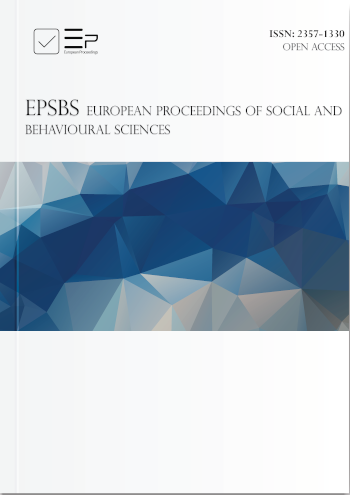 AbstractThe research subject is the main directions, approaches, and priorities of state policy in the Russian Federation in health protection and protection of the rights of disabled children over the past twenty years. Particular attention is paid to the problems and results of its reform. It is emphasized that public policy remains the primary public mechanism in defining, categorizing, and legalizing disability. State policy allows preserving the possibility of dialogue between generations, ensuring a balanced combination of traditions and innovations in understanding modern social relations concerning children with disabilities. The research methodology is based on the principles of historicism, scientific objectivity, consistency, and complexity. These methodological principles make it possible to study the experience and modern problems of the formation and implementation of the Russian Federation's state policy in the field of health protection and protection of the rights of disabled children as a complex problem. The study's main conclusions are the peculiarities of the implementation of the state policy of the Russian Federation in the field of health protection and protection of the rights of disabled children in the framework of two stages: 1991 – 2001 and 2001 – 2020. An exceptional contribution of the authors to the study of the topic is a comprehensive analysis of the evolution of approaches, priorities, and directions of the Russian Federation's state policy in health protection and protection of the rights of disabled children over the past twenty years. Keywords: State policy, disabled children, protection of rights